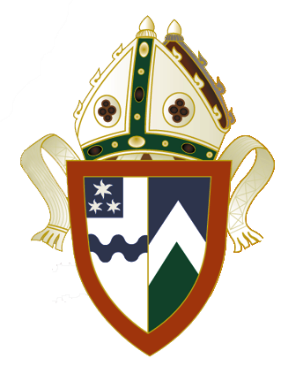 ANNUAL LEAVE FORMName:  Position:  Annual Leave Balance :Annual Leave Balance :From:To:Number of daysSigned :(Staff Member)Approved:(Manager or Nominee)